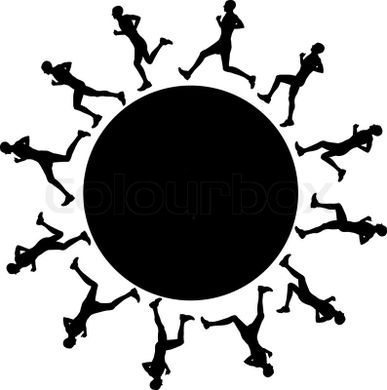 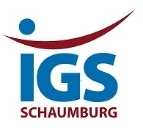 …durch Bewegung gemeinsam die Welt bewegen…Spendenlauf der IGS für die Rio Zim Mhondoro High School in Mubayira, Simbabwe, 
andere aktuelle Projekte in der Welt, den Sozialfond der IGS Schaumburg und für unser SchullebenDonnerstag, 23.06.2022vollständiger Name und Klasse der Schülerin/des SchülersName, Adresse / Unterschrift des SpendendenSpende pro Runde: 	        €					Höchstbetrag:Falls Sie die Spende nicht bar übergeben möchten, können Sie die Summe auch auf eines der Konten des Förderkreises der IGS überweisen. Bei Spenden bis zu 200,- € gilt der Überweisungsbeleg auch als Spendenquittung! Konten des Förderkreises der IGS Schaumburg:Sparkasse Schaumburg, IBAN: DE48 2555 1480 0470 8322 88Volksbank Hameln-Stadthagen, IBAN: DE 85 2546 2160 0027 4305 00gelaufene Runden	abgenommen von Gesamtbetrag: